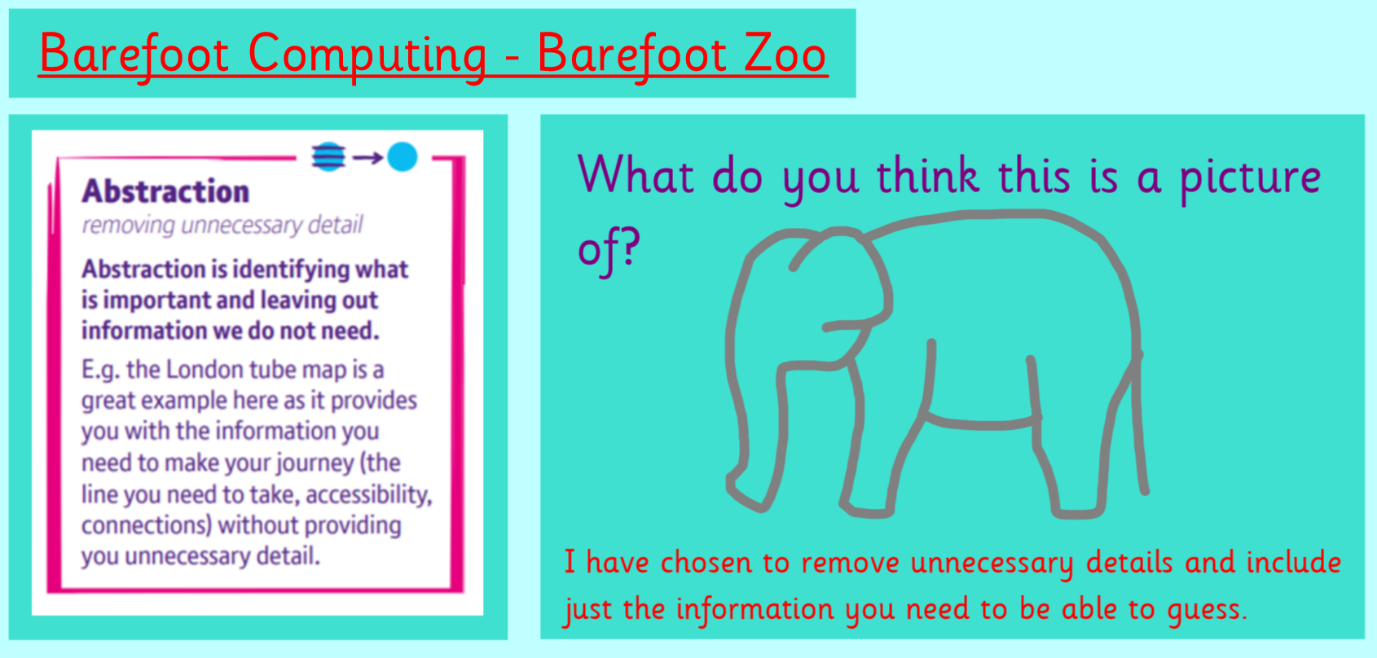 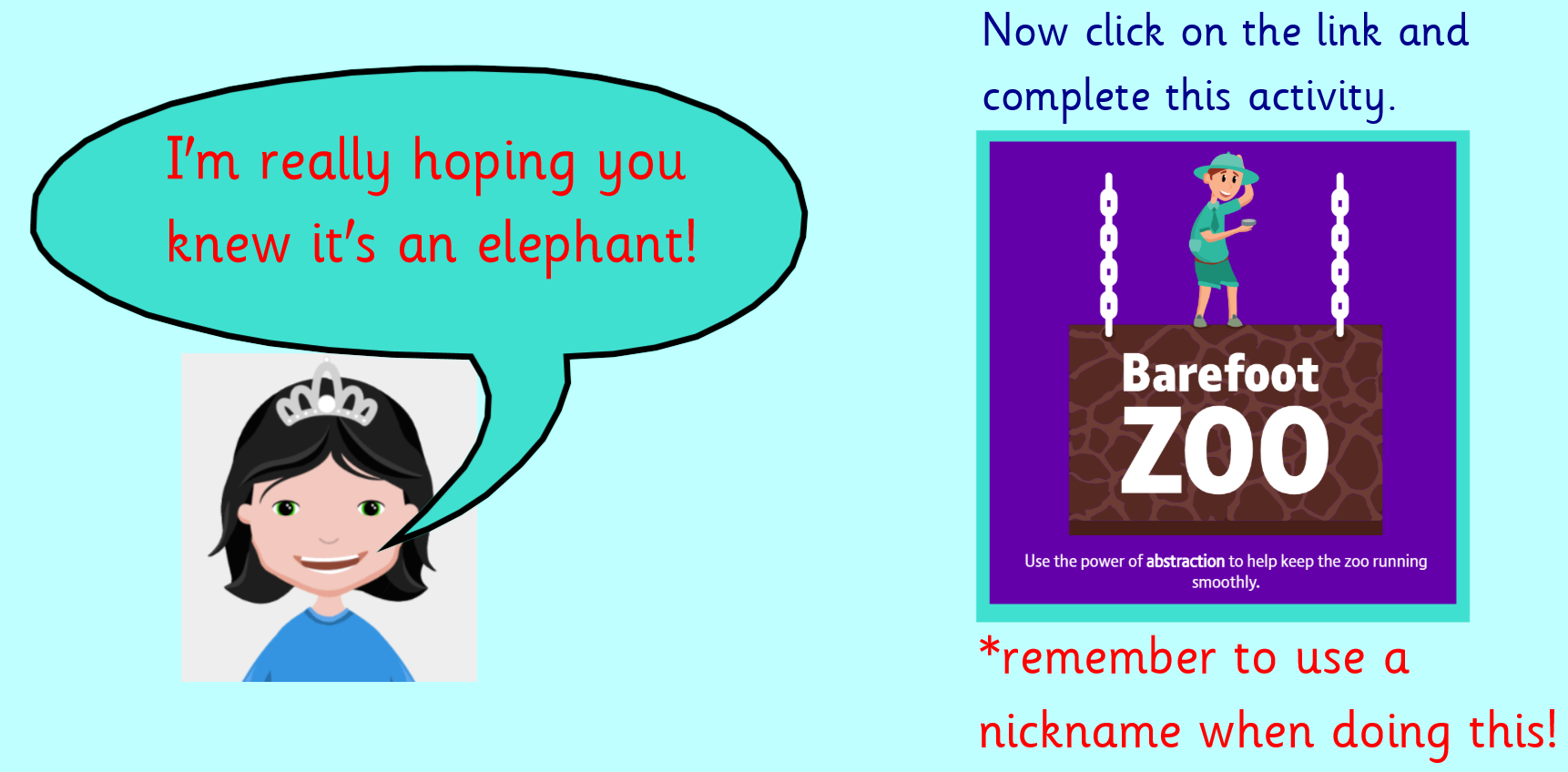 https://barefootgames.org/barefoot-zoo?ref=https://www.barefootcomputing.org/2.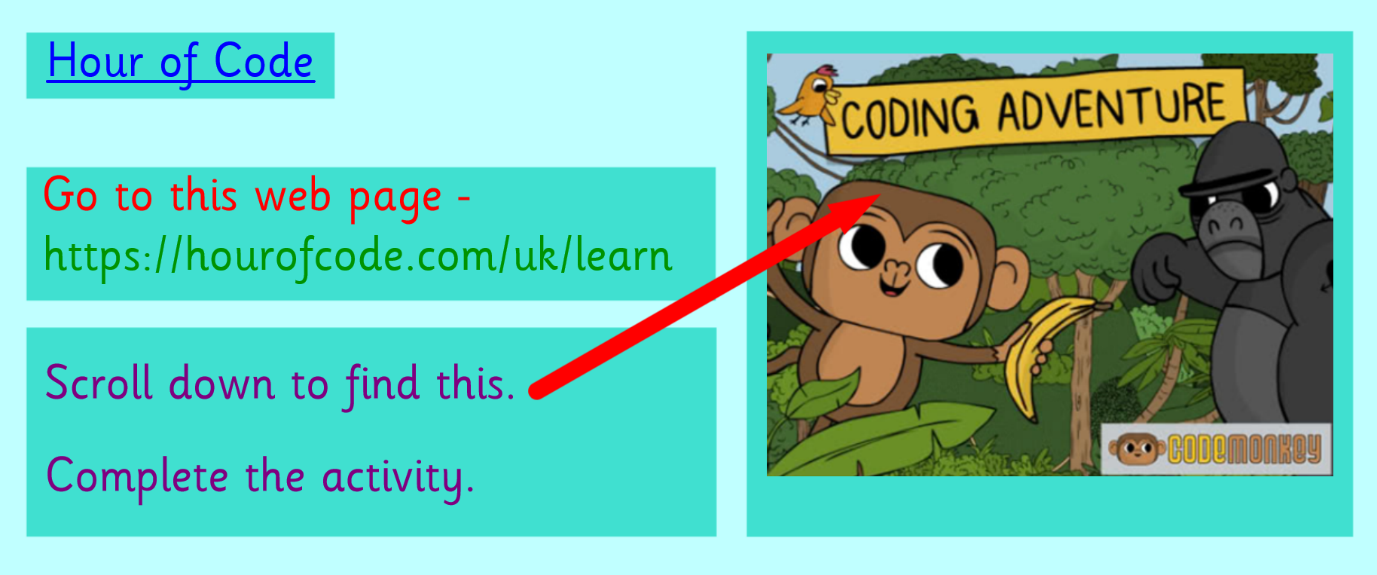 3.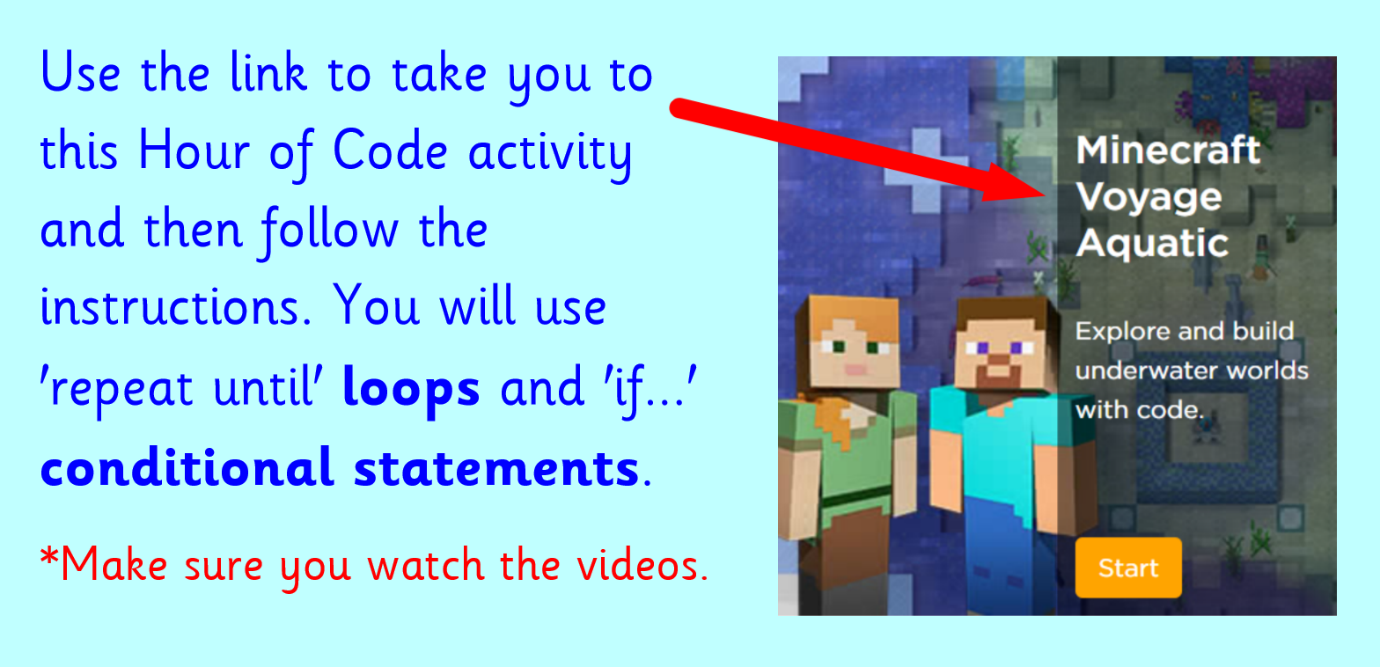 https://code.org/minecraft